Анкета 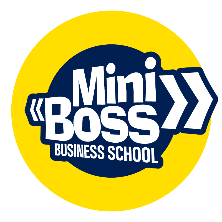 Должность _______________________________________________ Заработная плата (USD/EURO) ______________________Образование базовое высшее, среднееДополнительное образование, курсы, тренинги, стажировкиЯ подтверждаю достоверность информации о себеПодпись _________________________                              «___» ______________20___г.Что по-Вашему движет успехом компании?_______________________________________________________________________ Кто Вы для этого бизнеса?_______________________________________________________________________ Что Вы хотите от своей работы?___________________________________________________________________________________ Что будет значить для Вас обладание этими результатами?_______________________________________________________________________ Что в Вашем понимании – идеальный коллектив?_______________________________________________________________________ А идеальный руководитель?_______________________________________________________________________ Для Вас работа - это только зарабатывание денег или что-то ещё? Что именно?_______________________________________________________________________ Что, по Вашему мнению, может объединять коллектив?_______________________________________________________________________ Как Вы узнаете, что справились с работой?_______________________________________________________________________  Каким образом можно повысить Ваши шансы на успех в работе?_______________________________________________________________________  Каким образом можно повысить шансы на успех другого человека?_______________________________________________________________________  Как Вы узнаете, что другой человек (такой же) справляется с работой?_______________________________________________________________________  Сколько раз Вам нужно убедиться, что он/она справляется с работой?_______________________________________________________________________  Из чего рождается недоверие?_______________________________________________________________________  На одни грабли два раза наступаете?_______________________________________________________________________  Насколько у Вас развито чувство долга?  Чего Вы не можете простить ни при каких обстоятельствах?_______________________________________________________________________  Как Вы относитесь к себе?_______________________________________________________________________  Кем Вы себя видите в будущем?_______________________________________________________________________  В какую сторону меняются люди с возрастом?_______________________________________________________________________  Вы тяжело расстаетесь с людьми?_______________________________________________________________________  Добрые и мягкие люди могут выжить в условиях современного бизнеса?_______________________________________________________________________  Вам важно знать, что Вы любимы? Какую роль в жизни Вы отводите удаче?_______________________________________________________________________  Вы знакомы с чувством отчаяния?_______________________________________________________________________  Какой возраст Вы считаете серединой жизни?_______________________________________________________________________  Что Вы понимаете под благополучием?_______________________________________________________________________  Вам приходилось в жизни предавать?_______________________________________________________________________  А Вас много предавали?_______________________________________________________________________  В какое время Вы хотели бы жить?_______________________________________________________________________  Что Вы считаете распущенностью?_______________________________________________________________________  Вы верите в судьбу?_______________________________________________________________________  Как Вы относитесь к такому чувству как «жалость»? Она всем нужна?_______________________________________________________________________  Человек много раз преданный, становится милосерднее к другим или жестче?_______________________________________________________________________  Чем бы Вы хотели заниматься в конце жизни?_______________________________________________________________________  Что для Вас обозначает слово свобода?_______________________________________________________________________  Вы верите в бога?_______________________________________________________________________  Является ли семья нормальной, если её глава - женщина?_______________________________________________________________________  Что сбылось из того, о чем Вы мечтали в юности?_______________________________________________________________________  Как Вы считаете, в детстве Вы получили достаточно любви родителей?_______________________________________________________________________  Что для Вас есть искушение?_______________________________________________________________________  Какую тайну человечества Вы хотели бы разгадать?_______________________________________________________________________ ФИО __________________________                       «___» ______________20___г.Указанная в данной Анкете информация никогда и нигде не будет использована против Вас; информация не является официальной; информация не будет передаваться третьим лицам; информация, указанная Вами, является частью теста, по которому компания определяет достаточность у Вас необходимых компетенций и человеческих качеств для определения возможности допуска Вас к получению специальных знаний и работе с клиентами компании, представлении Вами для них авторских методик и торговых марок, находящихся во владении или в пользовании компании.ФамилияФамилияДата рожденияИностранный язык (какой)Иностранный язык (какой)Иностранный язык (какой)ИмяИмяМесто рожденияСтепень владения: начальный; разговорный; письменный; свободный; техническийСтепень владения: начальный; разговорный; письменный; свободный; техническийСтепень владения: начальный; разговорный; письменный; свободный; техническийОтчествоОтчествоГражданствоКомпьютер: начинающий; опытный пользователь; программист (укажите в графе Навыки языки программирования)Компьютер: начинающий; опытный пользователь; программист (укажите в графе Навыки языки программирования)Компьютер: начинающий; опытный пользователь; программист (укажите в графе Навыки языки программирования)Адрес проживанияРайон городаАдрес проживанияРайон городаСемейное положениеMS Word;       1-C ____________;MS Exel;         Internet;MS Access;     E-mailMS Word;       1-C ____________;MS Exel;         Internet;MS Access;     E-mailДр. программы:ТелефоныТелефоныДети (год рожд.)Личный автомобиль:Водительские права (категория)Стаж вожденияДом.Дети (год рожд.)Личный автомобиль:Водительские права (категория)Стаж вожденияРаб.Дети (год рожд.)Личный автомобиль:Водительские права (категория)Стаж вожденияКонт.Дети (год рожд.)Личный автомобиль:Водительские права (категория)Стаж вожденияМоб.Дети (год рожд.)Личный автомобиль:Водительские права (категория)Стаж вожденияПаспорт серия    №Паспорт серия    №Профессиональные навыки                 Профессиональные навыки                 Профессиональные навыки                 Профессиональные навыки                 ВыданВыданПрофессиональные навыки                 Профессиональные навыки                 Профессиональные навыки                 Профессиональные навыки                 Дата выдачиДата выдачиПрофессиональные навыки                 Профессиональные навыки                 Профессиональные навыки                 Профессиональные навыки                 Ваши увлечения, интересы, хоббиВаши увлечения, интересы, хоббиВаши увлечения, интересы, хоббиВаши увлечения, интересы, хоббиВаши увлечения, интересы, хоббиВаши увлечения, интересы, хоббиГод поступленияГод окончанияПолное название учебного заведенияФакультетСпециальностьДатаПолное название организации, обеспечивающей обучениеНазвание учебного курсаПриобретенные навыкиПредпочтительный порядок оплаты:оклад;проценты;оклад + %;оклад + премияВозможность командировок, (длительность)Предпочтительный график работыс _____ по _____ ненормированный рабочий деньВаши пожелания к новому месту работыКакие навыки Вы хотели приобрести                                        Какие навыки Вы хотели приобрести                                        Какие навыки Вы хотели приобрести                                        Какие навыки Вы хотели приобрести                                        